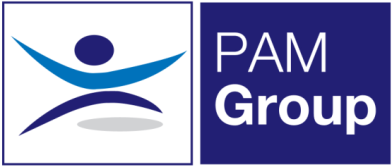 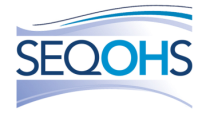 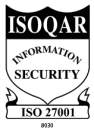 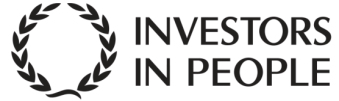 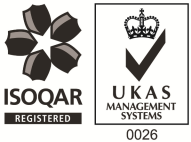 Occupational Health Advisor – Full or Part Time Excellent Salary and Benefits PackageA new role has arisen with PAM OH Solutions for an Occupational Health Advisor to work with some of our well-established clients, as well as getting involved with our new clients. The role will be predominantly home based, due to COVID-19 restrictions, however once guidelines allow there will be an expectation of occasional travel to client’s sites within your local area. The role will focus on case management, and you’ll be working as part of a wider OH team and reporting in to a Lead Occupational Health Advisor who will provide ongoing support and guidance. About You;You’ll be a Registered General Nurse with a valid NMC pin number and hold a degree or diploma in Occupational Health. You will have previous experience in Occupational Health with good case management and report writing skills.What can we offer you? We have a fabulous benefits package available to all staff. We pay your auto-enrolment pension contribution, so we pay your 5% contribution along with our 3% and you can also make enhanced contributions if you like. You will have a life insurance scheme valued at 4 x your annual salary33 days annual leave including bank holidays, and you also have the option to sell a week of leave. Health Cash Plan Scheme, which covers you for things like Opticians, Dental Treatment and even Physio if needed! Access to a 24/7 EAP Counselling line and a 24/7 GP line along with some amazing discounts on things like food and drink, retail and days out, all through our rewards scheme. As a nurse we’ll also pay for your NMC registration and support you with your revalidation and CPD. Roles like these don’t come up very often, Apply Now! 